KARTA PRZEDMIOTUUwaga: student otrzymuje ocenę powyżej dostatecznej, jeżeli uzyskane efekty kształcenia przekraczają wymagane minimum.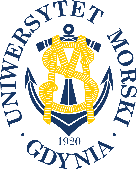 UNIWERSYTET MORSKI W GDYNIWydział Zarządzania i Nauk o Jakości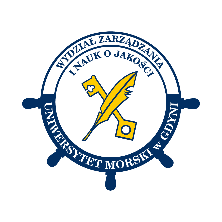 Kod przedmiotuNazwa przedmiotuw jęz. polskimMatematykaKod przedmiotuNazwa przedmiotuw jęz. angielskimMATHEMATICSKierunekZarządzanieSpecjalnośćprzedmiot kierunkowyPoziom kształceniastudia pierwszego stopniaForma studiówniestacjonarneProfil kształceniaogólnoakademickiStatus przedmiotuobowiązkowyRygoregzaminSemestr studiówLiczba punktów ECTSLiczba godzin w tygodniuLiczba godzin w tygodniuLiczba godzin w tygodniuLiczba godzin w tygodniuLiczba godzin w semestrzeLiczba godzin w semestrzeLiczba godzin w semestrzeLiczba godzin w semestrzeSemestr studiówLiczba punktów ECTSWCLPWCLPI61818Razem w czasie studiówRazem w czasie studiówRazem w czasie studiówRazem w czasie studiówRazem w czasie studiówRazem w czasie studiów36363636Wymagania w zakresie wiedzy, umiejętności i innych kompetencjipodstawowa wiedza z matematyki z zakresu podstawowego szkoły średniejCele przedmiotuPrzyswojenie zaawansowanych zagadnień z matematyki niezbędnych w realizacji pozostałych przedmiotówOsiągane efekty uczenia się dla przedmiotu (EKP)Osiągane efekty uczenia się dla przedmiotu (EKP)Osiągane efekty uczenia się dla przedmiotu (EKP)SymbolPo zakończeniu przedmiotu student:Odniesienie do kierunkowych efektów uczenia sięEKP_01Zna narzędzia matematyczne wykorzystywane w ekonomii i podejmowaniu decyzjiNK_W01; NK_W04EKP_02Potrafi zastosować odpowiednie metody do rozwiązania problemów ilościowychNK_U04EKP_03Stosuje narzędzia matematyczne do rozwiązywania problemów ekonomicznych i zarządzania przedsiębiorstwemNK_W04EKP_04W rozwiązaniach zadań stosuje elementy równoważne dowodowi matematycznemu. Rozumie potrzebę poparcia wniosków logicznym rozumowaniem.NK_W04; NK_U04; NK_K02EKP_05Potrafi odszukać i przyswoić nowe wzory i metody rozwiązywania problemów matematycznych.NK_U04; NK_K02Treści programoweLiczba godzinLiczba godzinLiczba godzinLiczba godzinOdniesienie do EKPTreści programoweWCLPOdniesienie do EKPTeoria zbiorów. Zbiory liczbowe10EKP_01Macierze. Wyznacznik, działania. Rozwiązywanie równań i nierówności.11EKP_01; EKP_02; EKP_03; EKP_04; EKP_05Ciągi liczbowe. Granica ciągu.12EKP_01; EKP_05Szeregi liczbowe o wyrazach stałych.11EKP_01; EKP_05Funkcje jednej zmiennej. Własności, granica, ciągłość. Wybrane funkcje.22EKP_01; EKP_02; EKP_03; EKP_04; EKP_05Pochodna. Definicja, metody obliczania, zastosowanie w ekonomii.33EKP_01; EKP_02; EKP_03; EKP_04; EKP_05Całka. Definicje, metody obliczania, zastosowanie w ekonomii.33EKP_01; EKP_02; EKP_03; EKP_04; EKP_05Funkcje wielu zmiennych. Definicja, granice, pochodna, całka, zastosowanie w ekonomii.11EKP_01; EKP_02Równania różniczkowe. Definicja, rozwiązywanie prostych równań11EKP_01; EKP_02Elementy rachunku prawdopodobieństwa. Definicja prawdopodobieństwa, kombinatoryka, prawdopodobieństwo warunkowe i całkowite, zmienna losowa. Kolokwia44EKP_01; EKP_02; EKP_03; EKP_04Łącznie godzin1818Metody weryfikacji efektów uczenia się dla przedmiotuMetody weryfikacji efektów uczenia się dla przedmiotuMetody weryfikacji efektów uczenia się dla przedmiotuMetody weryfikacji efektów uczenia się dla przedmiotuMetody weryfikacji efektów uczenia się dla przedmiotuMetody weryfikacji efektów uczenia się dla przedmiotuMetody weryfikacji efektów uczenia się dla przedmiotuMetody weryfikacji efektów uczenia się dla przedmiotuMetody weryfikacji efektów uczenia się dla przedmiotuMetody weryfikacji efektów uczenia się dla przedmiotuSymbol EKPTestEgzamin ustnyEgzamin pisemnyKolokwiumSprawozdanieProjektPrezentacjaZaliczenie praktyczneInneEKP_01xEKP_02xxEKP_03xEKP_04xxEKP_05xKryteria zaliczenia przedmiotuZaliczenie ćwiczeń: zaliczenie dwóch kolokwiów (minimum 50% punktów każde), obecność na przynajmniej 13zajęciach,Zaliczenie wykładu: zaliczenie egzaminu (minimum 50% punktów),Ocena końcowa jest średnią ważoną, gdzie wagami są: 50% dla oceny z egzaminu, 30% oceny z kolokwium, 10% aktywności na zajęciach, 10% obecności na zajęciach.Nakład pracy studentaNakład pracy studentaNakład pracy studentaNakład pracy studentaNakład pracy studentaNakład pracy studentaForma aktywnościSzacunkowa liczba godzin przeznaczona na zrealizowanie aktywnościSzacunkowa liczba godzin przeznaczona na zrealizowanie aktywnościSzacunkowa liczba godzin przeznaczona na zrealizowanie aktywnościSzacunkowa liczba godzin przeznaczona na zrealizowanie aktywnościSzacunkowa liczba godzin przeznaczona na zrealizowanie aktywnościForma aktywnościWCLLPGodziny kontaktowe1818Czytanie literatury4010Przygotowanie do zajęć ćwiczeniowych, laboratoryjnych, projektowych18Przygotowanie do egzaminu, zaliczenia2025Opracowanie dokumentacji projektu/sprawozdaniaUczestnictwo w zaliczeniach i egzaminach2Udział w konsultacjach 58Łącznie godzin8579Sumaryczna liczba godzin dla przedmiotu164164164164164Sumaryczna liczba punktów ECTS dla przedmiotu66666Liczba godzinLiczba godzinLiczba godzinECTSECTSObciążenie studenta związane z zajęciami praktycznymi79797933Obciążenie studenta na zajęciach wymagających bezpośredniego udziału nauczycieli akademickich53535333Literatura podstawowaKrysicki W, Włodarski L., Analiza matematyczna w zadaniach, PWN, Warszawa 2019Matłoka M., Matematyka dla ekonomistów, Wydawnictwo Uniwersytetu Ekonomicznego w Poznaniu 2017. Rudin W. i inni, Podstawy analizy matematycznej, Wydawnictwo Naukowe PWN, Warszawa 2009.Feller W., Wstęp do rachunku prawdopodobieństwa, Wydawnictwo Naukowe PWN 2021.McCready R. R., Business Mathematics, PWS-KENT PUBLISHING COMPANY, Boston 1986.Literatura uzupełniającaKrysicki W. i inni, Rachunek prawdopodobieństwa i statystyka matematyczna w zadaniach, Wydawnictwo Naukowe PWN 2021.Stanisz J., Zastosowania matematyki w ekonomii, Traper 1995. Krzykowski G., Szreder M., Rachunek prawdopodobieństwa i statystyka matematyczna, Wydawnictwo Uniwersytetu Gdańskiego, Gdańsk 2002.Szymański K., Dróbka N., Matematyka w szkole średniej. Zbiór zadań, Wydawnictwa Naukowo-Techniczne, Warszawa 1999. Osoba odpowiedzialna za przedmiotOsoba odpowiedzialna za przedmiotdr Tomasz OwczarekKZiEPozostałe osoby prowadzące przedmiotPozostałe osoby prowadzące przedmiotdr Bożena Kwiatuszewska-SarneckaKM